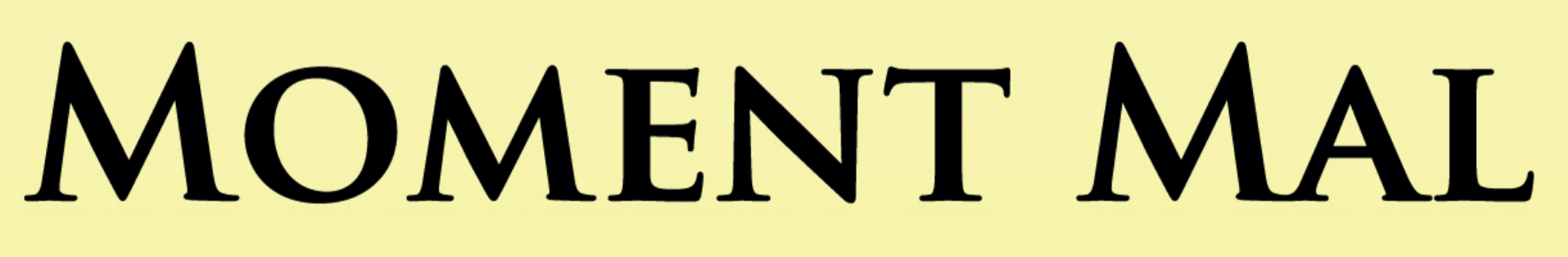 Einladung zum Vortrag und Podiumsgesprächzum Thema:Sorgekultur am LebensendeHospizarbeit als Teil einer sorgenden Gesellschaft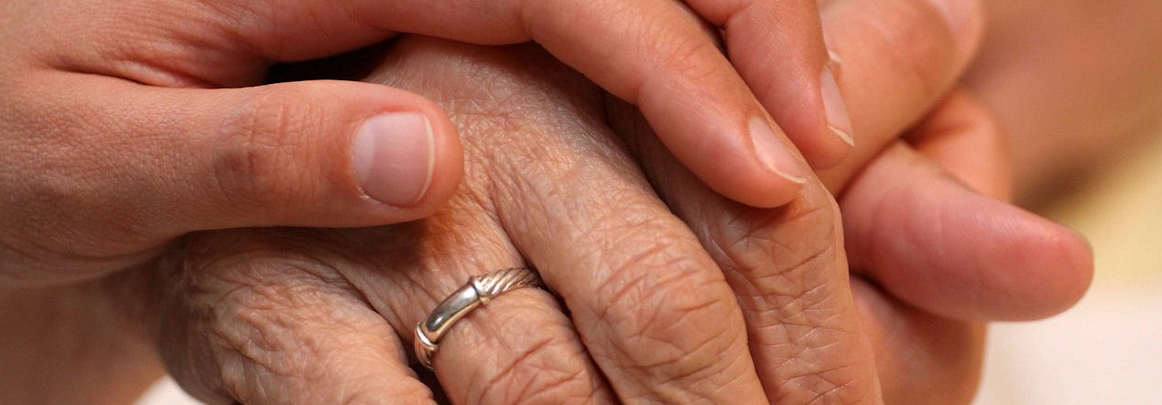 Eine Veranstaltung zur Förderung des Austauschs und der Vernetzung von Einrichtungen und Personengruppen, die sich um Menschen am Lebensende sorgen16. September 2022Von 16:00 – 19:00Im Bürgerhaus in Großenlüder / BimbachAm Kirchborn 2A, 36137 GroßenlüderReferentin: Cornelia Coenen-Marx, Oberkirchenrätin a.D. und ehemalige Sozialreferentin der EKD, Geschäftsführerin der Agentur „Seele und Sorge“Schirmherr: Boris Rhein, Hessicher MinisterpräsidentUm Anmeldung bis zum 13.09.22 wird gebeten:  Telefon: 0661 / 86977257E-Mail: hospizzentrum.fulda@malteser.orgEs gilt die 3G-RegelMOMENT MAL ist eine Veranstaltungsreihe des Hospiz-Förderverein Fulda e.V.www.hospiz-foerderverein-fulda.deAblauf: Begrüßung: Michael Brand, Vorsitzender des Hospiz-Fördervereins FuldaGrußwort Schirmherr:Boris Rhein, Hessischer MinisterpräsidentVortrag: Cornelia Coenen Marx, TheologinPodiumsteilnehmer:Cornelia Coenen-Marx, ReferentinKristina Schmidt, Netzwerk Hospizbegleitung und Palliativversorgung Manuela Goerke, Ambulanter PflegedienstStefanie Klee, Stationäre Pflegeeinrichtungen Margarethe Rohnke, Hospizliches Ehrenamt Moderatorin: Birgit Inerle, Referentin „Sonderseelsorge“ der Evangelischen Kirche von Kurhessen-WaldeckAnschließend gemeinsamer Austausch bei Getränken und Häppchen                        ___________________________________________Zu dieser Veranstaltung laden ein:Ambulanter Hospiz- und Palliativberatungsdienst „DA-SEIN“ der MalteserHospiz-Förderverein „LebensWert“ Fulda e.V.Hospiz St. Elisabeth FuldaÖkumenischer Hospizverein HünfeldPalliativNetz OsthessenPalliativstation, Klinikum FuldaPalliativstation, Helios-Klinik Hünfeld